    HRVATSKA DEMOKRATSKA ZAJEDNICA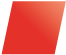 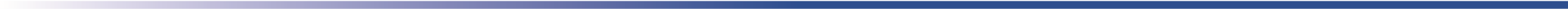 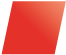 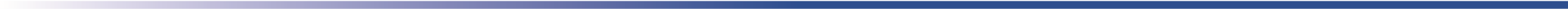                    OPĆINSKO IZBORNO POVJERENSTVO                     OPĆINE POSTIRANa temelju članka 50. stavak 1. i članka 55. Pravilnika o unutarstranačkim izborima u Hrvatskoj demokratskoj zajednici – integralna verzija, Ur.broj: 05-21/566 od 30. kolovoza 2021. godine, Općinsko izborno povjerenstvo HDZ-a Općine Postira na sjednici održanoj 3. listopada 2021. godine, donijelo je: O D L U K Uo utvrđivanju pravovaljanih kandidatura zaizbor predsjednika i potpredsjednika Općinske organizacije HDZ-aOpćine PostiraI.Utvrđuje se pravovaljanost kandidatura za izbor predsjednika i potpredsjednike Općinske organizacije HDZ-a Općine Postira  na izborima koji će se održati 17. listopada 2021. godine, redoslijedom prema broju prikupljenih pravovaljanih potpisa potpore:za predsjednika OO HDZ-a:MARKO RADIĆ - 5 potpisa potporeza potpredsjednike OO HDZ-a: SINIŠA MAROVIĆ  - 5 potpisa potporeMARKO VLAHOVIĆ - 5 potpisa potporeII.Kandidati će na kandidacijskoj listi i glasačkom listiću biti poredani abecednim redom. III.Ova Odluka će se objaviti na mrežnoj stranici www.hdzst.com. IV.Ova Odluka stupa na snagu danom donošenja.Ur.broj: 3-21Postra, 3. listopada 2021.PredsjednicaOpćinskog izbornog povjerenstva HDZ-aOpćine PostiraIvona Marović